The Great Scargill Bake Off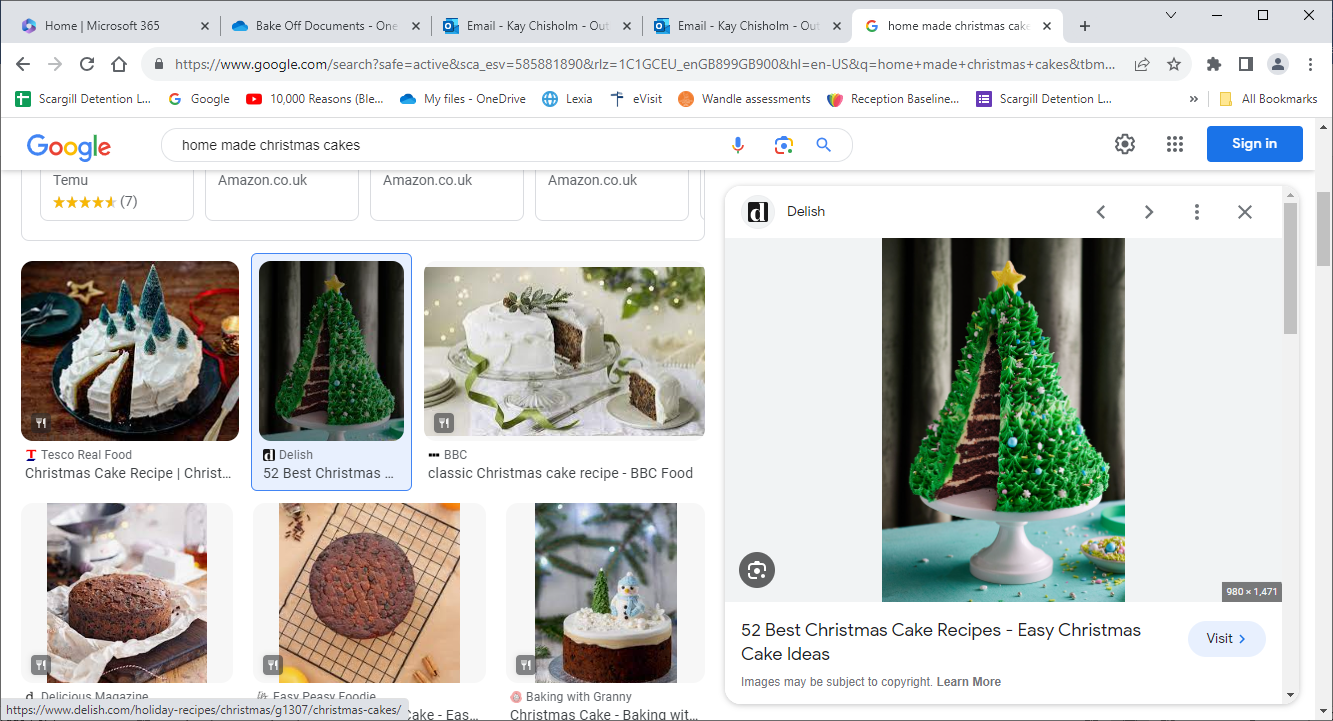 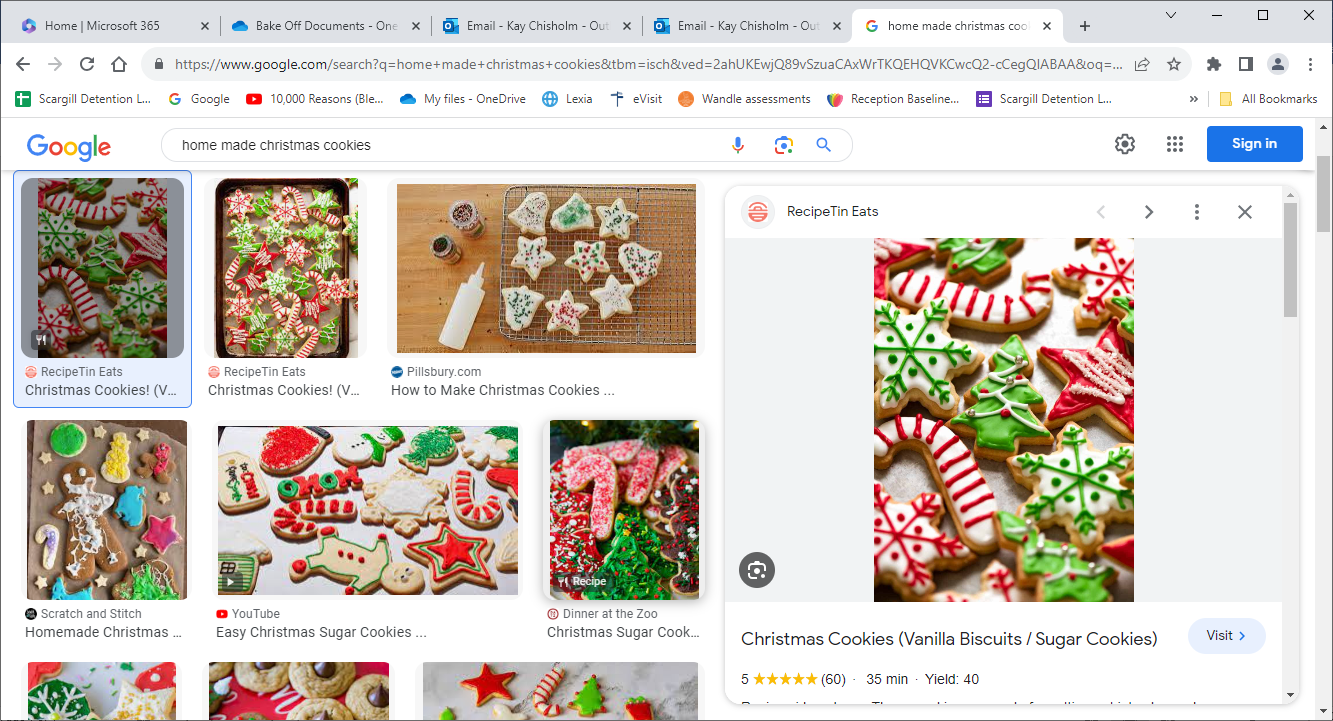 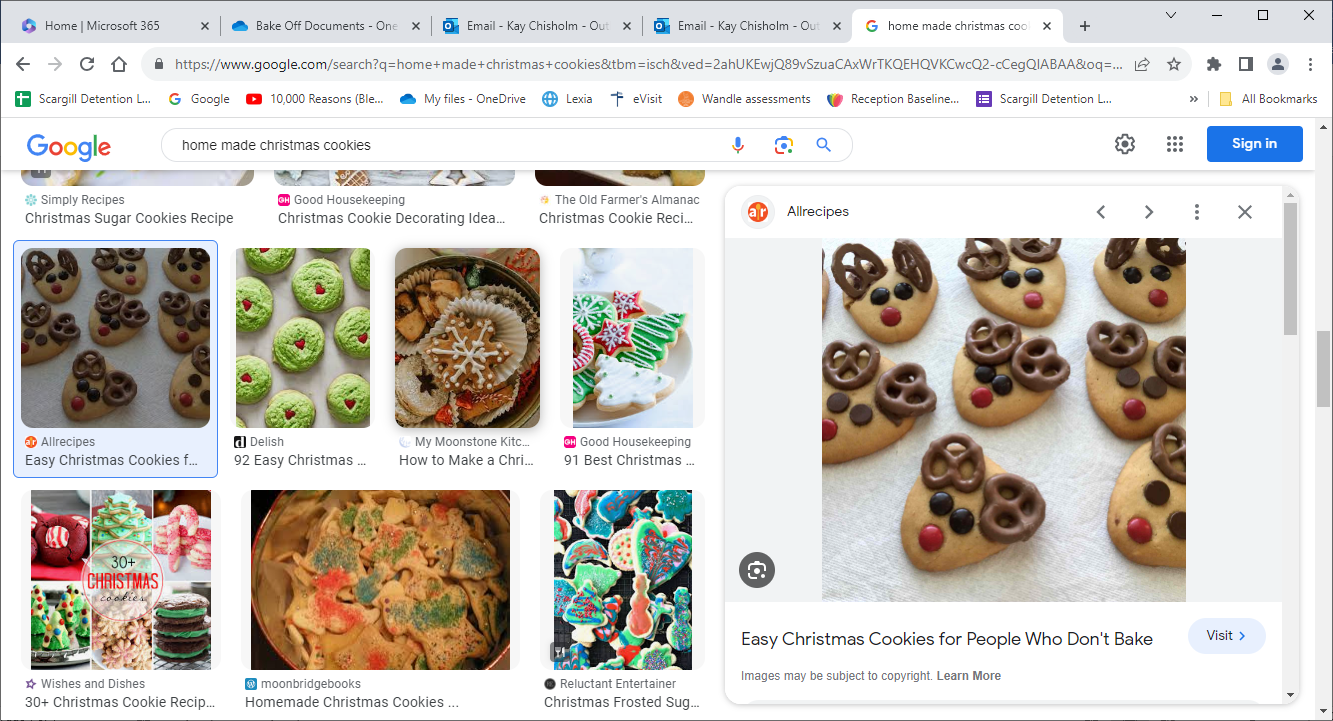 